Каратузский сельсовет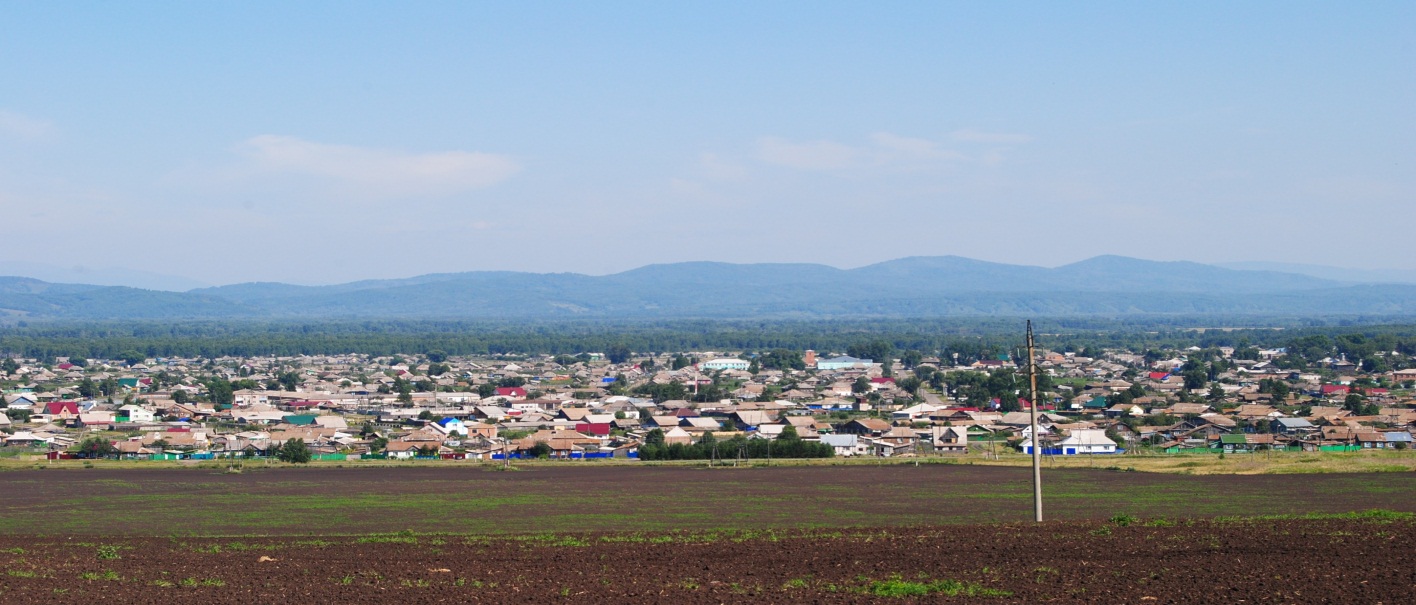 № 13 (416) от 22 декабря 2023 г.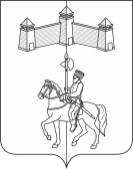 АДМИНИСТРАЦИЯ КАРАТУЗСКОГО СЕЛЬСОВЕТАКАРАТУЗСКОГО РАЙОНА КРАСНОЯРСКОГО КРАЯПОСТАНОВЛЕНИЕ20.12.2023г.			 с.Каратузское				№187-ПОб утверждении Порядка расчета размера платы за пользование жилым помещением (платы за наем) для нанимателей жилых помещений по договорам социального найма и договорам найма муниципального жилищного фонда Каратузского сельсовета.В соответствии с Жилищным кодексом Российской Федерации, Приказом Министерства строительства и жилищно-коммунального хозяйства РФ от 27 сентября 2016г. № 668/пр «Об утверждении методических указаний установления размера платы за пользование жилым помещением для нанимателей жилых помещений по договорам социального найма и договорам найма жилых помещений государственного или муниципального жилищного фонда», руководствуясь Уставом Каратузского сельсовета Каратузского района Красноярского края,ПОСТАНОВЛЯЮ:1. Утвердить Порядок расчета размера платы за пользование жилым помещением (платы за наем) для нанимателей жилых помещений по договорам социального найма и договорам найма муниципального жилищного фонда Каратузского сельсовета согласно приложению №1 к настоящему постановлению.          2. Признать утратившим силу постановление от 19.12.2022г № 186-П. «Об утверждении Порядка расчета размера платы за пользование жилым помещением (платы за наем) для нанимателей жилых помещений по договорам социального найма и договорам найма муниципального жилищного фонда Каратузского сельсовета».3. Контроль за исполнением настоящего постановления оставляю за собой.4. Настоящее Постановление вступает в силу в день, следующий за днем его официального опубликования в печатном издании «Каратузский вестник», но не ранее 01.01.2024 года.И.о главы администрацииКаратузского сельсовета					  А.М. БолмутенкоПриложение №1  к постановлениюот 20.12.2023г. №187-ППорядок расчета размера платы за пользование жилым помещением (платы за наем) для нанимателей жилых помещений по договорам социального найма и договорам найма муниципального жилищного фонда Каратузского сельсовета.Общие положения.Настоящий порядок расчета разработан на основе методических указаний утвержденных приказом Министерства строительства Российской Федерации от 27.09.2016г. №668/пр «Об утверждении методических указаний установления размера платы за пользование жилым помещением для нанимателей жилых помещений по договорам социального найма и договорам найма жилых помещений государственного или муниципального жилищного фонда».Размер платы за наем жилого помещения предоставленного по договору социального найма или договору найма жилого помещения муниципального жилищного фонда, определяется по формуле:Пнj=Нб*Кj*Кc*Пj, гдеПнj – размер платы за наем j-ого жилого помещения, предоставленного по договору социального найма или договору найма жилого помещения муниципального жилищного фонда;Нб – базовый размер платы за наем жилого помещения;Кj – коэффициент, характеризующий качество и благоустройство жилого помещения, месторасположения дома;Кc – коэффициент соответствия платы устанавливается в размере 0,05 и является единым для всех граждан, проживающих на территории муниципального образования Каратузский сельсовет.Пj – общая площадь j-ого жилого помещения предоставленного по договору социального найма или договору найма жилого помещения муниципального жилищного фонда (кв.м).Базовый размер платы за наем жилого помещения определяется по формуле:Нб=СРс*0,001, гдеНб – базовый размер платы за наем жилого помещения;СРс – средняя цена 1 кв.м. на вторичном рынке жилья в Красноярском крае. Средняя цена одного кв.м. на вторичном рынке жилья в Красноярском крае определяется по актуальным данным Федеральной службы государственной статистики, которые размещаются в свободном доступе в Единой межведомственной информационно-статистической системе (ЕМИСС).Размер платы за наем жилого помещения устанавливается с использованием коэффициента, характеризующего качество и благоустройство жилого помещения, месторасположение дома.Интегральное значение Кj для жилого помещения рассчитывается как средневзвешенное значение показателей по отдельным параметрам:, гдеКj – коэффициент, характеризующий качество и благоустройство жилого помещения, месторасположение дома;К1 - коэффициент, характеризующий качество жилого помещения;К2 - коэффициент, характеризующий благоустройство жилого помещения;К3 - коэффициент, месторасположение дома.Значение показателей К1 – К3 оцениваются в интервале 0,8; 1,3.Таблица 1Пример расчета платы за пользование жилым помещением (платы за наем) по договорам и договорам социального найма жилых помещений.Исходные данные для расчета платы за пользование жилым помещением (платы за наем) по договорам и договорам социального найма жилых помещений с 1 января 2023 года.Согласно данным государственной статистики средняя цена 1 кв.м. общей площади квартир на вторичном рынке жилья в Красноярском крае за 3 квартал 2023 года составляет 86125, 00 руб.Базовая ставка платы за жилое помещение (платы за наем) в месяц за 1 кв.м. общей площади (Нб) Нб=86125,00*0,001=86,2 руб./кв.м.Показатели качества, благоустройства и месторасположения, используемые в примере, приведены в таблице 2.Таблица 2Коэффициент соответствия = 0,05 (Кc)Жилое помещение для которого определяется плата за пользование жилым помещением – отдельная квартира, общей площадью 50,2 кв.м (Пj)Плата за наем Пнjопределяется по следующей формуле:Пнj = Нб*Кj*Кc*ПjНб*Кj*Кc=86,2*0,9*0,05= 3,9 руб./кв.м. в месяцПнj=86,2*0,9*0,05*50,2 = 194,8 руб. в месяц.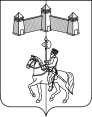 КАРАТУЗСКИЙ СЕЛЬСКИЙ СОВЕТ ДЕПУТАТОВКАРАТУЗСКОГО РАЙОНА КРАСНОЯРСКОГО КРАЯРЕШЕНИЕ20.12.2023г.                               с. Каратузское                                    №23-144О бюджете Каратузского сельсовета на 2024 год и плановый период 2025-2026 годы1.Основные характеристики бюджета Каратузского сельсовета на 2024 год и плановый период 2025-2026 годов1.1 Утвердить основные характеристики бюджета Каратузского сельсовета на 2024 год:1) прогнозируемый общий объем доходов бюджета Каратузского сельсовета в сумме 38 280,61 тыс. рублей, в том числе объем межбюджетных трансфертов, получаемых из других бюджетов 27 826,31 тыс. рублей.2) общий объем расходов в сумме 38 280,61 тыс. рублей;3) дефицит бюджета сельсовета 0,00 тыс. рублей;4) источники внутреннего финансирования дефицита бюджета Каратузского сельсовета в сумме 0,00 тыс. рублей, согласно Приложению 1 к настоящему Решению.1.2 Утвердить основные характеристики бюджета Каратузского сельсовета на 2025 год и 2026 год:1) прогнозируемый общий объем доходов бюджета Каратузского сельсовета на 2025 год в сумме 31 777,25 тыс. рублей,  в том числе объем межбюджетных трансфертов, получаемых из других бюджетов 21 172,15 тыс. рублей  и на 2026 год в сумме 32038,75 тыс. рублей, в том числе объем межбюджетных трансфертов, получаемых из других бюджетов 21172,15 тыс. рублей.2) общий объем расходов бюджета Каратузского сельсовета на 2025 год в сумме 31 777,25 тыс. рублей, в том числе условно утвержденные расходы в сумме 813,72 тыс. рублей и на 2026 год в сумме 32 038,75 тыс. рублей, в том числе условно утвержденные расходы в сумме 1 684,02 тыс. рублей.3) дефицит бюджета Каратузского сельсовета на 2025 год 0,00 тыс. рублей, на 2026 год 0,00 тыс. рублей;4) источники внутреннего финансирования дефицита бюджета Каратузского сельсовета в сумме 0,00 тыс. рублей на 2025 год и 0,00 тыс. рублей на 2026 год согласно Приложению 1 к настоящему Решению.2. Доходы бюджета Каратузского сельсовета на 2024 год и плановый период 2025-2026 годов2.1 Утвердить доходы бюджета Каратузского сельсовета на 2024 год и плановый период 2025-2026 годов согласно Приложению 2 к настоящему Решению.3. Распределение на 2024 год и плановый период 2025-2026 годов расходов бюджета Каратузского сельсовета по бюджетной классификации Российской Федерации3.1 Утвердить в пределах общего объема расходов бюджета Каратузского сельсовета, установленного пунктом 1 настоящего Решения:1) распределение бюджетных ассигнований по разделам и подразделам бюджетной классификации расходов бюджетов Российской Федерации на 2024 год и плановый период 2025-2026 годов согласно приложению 3 к настоящему решению;2) ведомственную структуру расходов бюджета Каратузского сельсовета на 2024 год и плановый период 2025-2026 годов  согласно приложению 4 к настоящему решению;3) распределение бюджетных ассигнований по целевым статьям (муниципальным программам и непрограммным направлениям деятельности), группам и подгруппам видов расходов, разделам, подразделам классификации расходов бюджета Каратузского сельсовета на 2024 год и плановый период 2025-2026 годов согласно приложению 5 к настоящему решению.4. Публичные нормативные обязательства Каратузского сельсовета4.1 Утвердить общий объем средств бюджета Каратузского сельсовета на исполнение публичных нормативных обязательств на 2024 год в сумме 168,74 тыс. рублей, на 2025 год – в сумме 168,74 тыс. рублей, на 2026 год – в сумме 168,74 тыс. рублей.5. Изменение показателей сводной бюджетной росписи бюджета Каратузского сельсовета в 2024 году.5.1 Установить, что глава Каратузского сельсовета, осуществляющий составление и организацию исполнения местного бюджета, вправе в ходе исполнения настоящего решения вносить изменения в сводную бюджетную роспись бюджета сельсовета на 2024 год и на плановый период 2025-2026 годов:а) на сумму средств, выделяемых из резервного фонда администрации района; б) на сумму средств межбюджетных трансфертов, передаваемых из краевого и районного бюджета на осуществление отдельных целевых расходов на основании решений Каратузского районного Совета депутатов, краевых законов, и (или) нормативных правовых актов Президента Российской Федерации, Правительства Российской Федерации, Правительства Красноярского края, а также соглашений, заключенных с главными распорядителями средств краевого и районного бюджета, и уведомлений главных распорядителей средств районного бюджета;в) в случае перераспределения бюджетных ассигнований, необходимых для исполнения расходных обязательств  Каратузского сельсовета, софинансирование которых осуществляется из федерального и краевого бюджетов, включая новые расходные обязательства; г) в пределах общего объема средств, предусмотренных настоящим Решением для финансирования мероприятий в рамках одной муниципальной программы Каратузского сельсовета, утверждаемой администрацией  Каратузского сельсовета, после внесения изменений в указанную программу в установленном порядке; д) в случае исполнения исполнительных документов (за исключением судебных актов) и решений налоговых органов о взыскании налога, сбора, страхового взноса, пеней и штрафов, предусматривающих обращение взыскания на средства бюджета Каратузского сельсовета, в пределах общего объема средств, предусмотренных главному распорядителю средств бюджета Каратузского сельсовета;е) в случае внесения изменений Министерством финансов Российской Федерации в структуру, порядок формирования и применения кодов бюджетной классификации Российской Федерации, а также присвоения кодов составным частям бюджетной классификации Российской Федерации.6. Индексация размеров денежного вознаграждения лиц, замещающих муниципальные должности сельсовета, и должностных окладов муниципальных служащих сельсовета6.1 Размеры денежного вознаграждения лиц, замещающих муниципальные должности Каратузского сельсовета, размеры должностных окладов по должностям муниципальной службы Каратузского сельсовета, проиндексированные в 2020, 2022, 2023 годах, увеличиваются (индексируются) в 2024 году и плановом периоде 2025–2026  годов на коэффициент, равный 1.7. Индексация заработной платы работников муниципального учреждения Каратузского сельсовета7.1 Заработная плата работников муниципального учреждения Каратузского сельсовета увеличивается (индексируется) в 2024 году и плановом периоде 2025–2026 годов на коэффициент, равный 1.8. Объем межбюджетных трансфертов, предоставляемых другим бюджетам бюджетной системы Российской Федерации.Направить бюджету Каратузского муниципального района:1. Иные межбюджетные трансферты на создание условий для организации досуга и обеспечения жителей поселения услугами организаций культуры на 2024 год в сумме 15 576,32 тыс. рублей;2. Иные межбюджетные трансферты на осуществление части полномочий по решению вопросов местного значения в соответствии с заключенными соглашениями (по ревизионной комиссии) на 2024 год в сумме 16 100,00 рублей;9. Дорожный фонд Каратузского сельсовета9.1 Утвердить объем бюджетных ассигнований дорожного фонда Каратузского сельсовета на 2024 год в сумме 3713,50 тыс. рублей, на 2025 год в сумме 2247,70 тыс. рублей, на 2026 год в сумме 2270,40 тыс. рублей.10. Резервный фонд Каратузского сельсовета.10.1 Установить размер резервного фонда сельсовета на 2024 год в сумме 40,00 тыс. рублей, на 2025 год в сумме 40,00 тыс. рублей, на 2026 год в сумме 40,00 тыс. рублей;11. Муниципальные внутренние заимствования Каратузского сельсовета11.1 Утвердить программу муниципальных внутренних заимствований сельсовета на 2024-2026 годы согласно Приложению 6 к настоящему Решению.12. Муниципальный внутренний долг Каратузского сельсовета12.1 Установить верхний предел муниципального внутреннего долга Каратузского сельсовета:на 1 января 2025 года в сумме 0,0 тыс. рублей, в том числе по муниципальным гарантиям 0,0 тыс. рублей;на 1 января 2026 года в сумме 0,0 тыс. рублей, в том числе по муниципальным гарантиям 0,0 тыс. рублей;на 1 января 2027 года в сумме 0,0 тыс. рублей, в том числе по муниципальным гарантиям 0,0 тыс. рублей.12.2 Установить, что в 2024 году и плановом периоде 2025–2026 годов муниципальные гарантии не предоставляются и бюджетные ассигнования на их исполнение на 2024 год и плановый период 2025-2026 годы не предусмотрены.13. Особенности исполнения  бюджета Каратузского сельсовета.в 2024 году1. Установить, что не использованные по состоянию на 1 января 2024 года остатки межбюджетных трансфертов, предоставляемых бюджетам муниципальных образований района за счет средств федерального бюджета, в форме субвенций, субсидий и иных межбюджетных трансфертов, имеющих целевое назначение, подлежат возврату в районный бюджет в течение первых 5 рабочих дней 2024 года. 2. Остатки средств бюджета поселения на 1 января 2024 года, за исключением неиспользованных остатков межбюджетных трансфертов, полученных из федерального и краевого бюджетов в форме субсидий, субвенций и иных межбюджетных трансфертов, имеющих целевое назначение, могут направляться на покрытие временных кассовых разрывов, возникающих в ходе исполнения бюджета поселения в 2024 году, а также на увеличение бюджетных ассигнований на оплату заключенных от имени Каратузского сельсовета муниципальных контрактов на поставку товаров, выполнение работ, оказание услуг (за исключением муниципальных контрактов, предусматривающих осуществление капитальных вложений в объекты муниципальной собственности), подлежавших в соответствии с условиями этих муниципальных контрактов оплате в отчетном финансовом году, в объеме, не превышающем сумму остатка неиспользованных бюджетных ассигнований на указанные цели, в случае осуществления заказчиком до 1 февраля 2024 года приемки поставленного товара, выполненной работы (ее результатов), оказанной услуги, а также отдельных этапов поставки товара, выполнения работы, оказания услуги по данным муниципальным контрактам в установленном законодательством порядке.Внесение изменений в сводную бюджетную роспись бюджета поселения по расходам на 2024 год в части увеличения бюджетных ассигнований на оплату заключенных муниципальных контрактов на поставку товаров, выполнение работ, оказание услуг по основаниям, изложенным в абзаце первом настоящего пункта, осуществляется на основании информации, представленной до 10 февраля 2024 года главными распорядителями средств бюджета поселения в финансовое управление администрации  Каратузского района, в соответствии с порядком составления и ведения сводной бюджетной росписи бюджета поселения.3. Установить, что погашение кредиторской задолженности, сложившейся по принятым в предыдущие годы фактически произведенным, но не оплаченным по состоянию на 1 января 2024 года обязательствам, производится главными распорядителями средств  бюджета поселения за счет утвержденных им бюджетных ассигнований на 2024 год.14. О расходовании бюджетных средств муниципальными бюджетными учреждениями.14.1 Главным распорядителям средств бюджета сельсовета производить погашение кредиторской задолженности, сложившейся по принятым зарегистрированным в 2023 году и принятым не зарегистрированным после 25 декабря 2023 года, но не оплаченным по состоянию на 01.01.2024 года обязательствам, за счет годовых бюджетных ассигнований и лимитов бюджетных обязательств, утвержденных на 2024 год в соответствии с ведомственной структурой и классификацией операций сектора государственного управления РФ.15. Вступление в силу настоящего РешенияНастоящее Решение вступает в силу с 1 января 2024 года и действует по 31 декабря финансового года, подлежит опубликованию в печатном издании органа местного самоуправления Каратузского сельсовета «Каратузский вестник» не позднее 10 дней после его подписания в установленном порядке.Выпуск номера подготовила администрация Каратузского сельсовета.Тираж: 5 экземпляров.Адрес: село Каратузское улица Ленина 30КоэффициентыПотребительские свойстваЗначение коэффициентаПоказатели качества жилого помещения (материал стен)Показатели качества жилого помещения (материал стен)Показатели качества жилого помещения (материал стен)К1кирпичные, каменные, монолитные1,3К1крупнопанельные, блочные1,0К1деревянные, смешанные0,8Показатели благоустройства жилого помещенияПоказатели благоустройства жилого помещенияПоказатели благоустройства жилого помещенияК2жилые дома, имеющие все виды благоустройства (с централизованным водоснабжением, отоплением и системой водоотведения)1,3К2жилые дома имеющие не все виды благоустройства, общежития0.9К2жилые дома без удобств, неканализируемые0,8Показатели местоположения домаПоказатели местоположения домаПоказатели местоположения домаК3все улицы с. Каратузское1,2К3все улицы д. ср.Кужебар0,8КоэффициентыПотребительские свойстваЗначение коэффициентаПоказатели качества жилого помещения (материал стен)Показатели качества жилого помещения (материал стен)Показатели качества жилого помещения (материал стен)К1деревянные, смешанные0,8Показатели благоустройства жилого помещенияПоказатели благоустройства жилого помещенияПоказатели благоустройства жилого помещенияК2жилые дома без удобств, неканализируемые0,8Показатели местоположения домаПоказатели местоположения домаПоказатели местоположения домаК3все улицы с. Каратузское1,2Председатель Совета депутатов________________И.В.БулгаковаГлава сельсовета________________А.А. СаарПриложение 1Приложение 1Приложение 1к Решению Каратузского сельского                                                                                                                                                                                                                     Совета депутатов №23-144                                                                                                                                           от 20.12.2023 г. "О бюджете Каратузского                                                                                                    сельсовета на 2024 год и плановый                                                                                                                        период 2025-2026 годы"к Решению Каратузского сельского                                                                                                                                                                                                                     Совета депутатов №23-144                                                                                                                                           от 20.12.2023 г. "О бюджете Каратузского                                                                                                    сельсовета на 2024 год и плановый                                                                                                                        период 2025-2026 годы"к Решению Каратузского сельского                                                                                                                                                                                                                     Совета депутатов №23-144                                                                                                                                           от 20.12.2023 г. "О бюджете Каратузского                                                                                                    сельсовета на 2024 год и плановый                                                                                                                        период 2025-2026 годы"к Решению Каратузского сельского                                                                                                                                                                                                                     Совета депутатов №23-144                                                                                                                                           от 20.12.2023 г. "О бюджете Каратузского                                                                                                    сельсовета на 2024 год и плановый                                                                                                                        период 2025-2026 годы"Источники внутреннего финансирования дефицита бюджета Каратузского сельсовета на 2024 год и плановый период 2025-2026 годовИсточники внутреннего финансирования дефицита бюджета Каратузского сельсовета на 2024 год и плановый период 2025-2026 годовИсточники внутреннего финансирования дефицита бюджета Каратузского сельсовета на 2024 год и плановый период 2025-2026 годовИсточники внутреннего финансирования дефицита бюджета Каратузского сельсовета на 2024 год и плановый период 2025-2026 годовИсточники внутреннего финансирования дефицита бюджета Каратузского сельсовета на 2024 год и плановый период 2025-2026 годовИсточники внутреннего финансирования дефицита бюджета Каратузского сельсовета на 2024 год и плановый период 2025-2026 годов(тыс. рублей)№ строкиКод Наименование кода группы, подгруппы, статьи, вида источника финансирования  дефицита бюджета, кода классификации операций сектора государственного управления, относящихся к источникам финансирования дефицитов бюджетов РФСумма на 2024 г.Сумма на 2025 г.Сумма на 2026 г.№ строкиКод Наименование кода группы, подгруппы, статьи, вида источника финансирования  дефицита бюджета, кода классификации операций сектора государственного управления, относящихся к источникам финансирования дефицитов бюджетов РФСумма на 2024 г.Сумма на 2025 г.Сумма на 2026 г.№ строкиКод Наименование кода группы, подгруппы, статьи, вида источника финансирования  дефицита бюджета, кода классификации операций сектора государственного управления, относящихся к источникам финансирования дефицитов бюджетов РФСумма на 2024 г.Сумма на 2025 г.Сумма на 2026 г.№ строкиКод Наименование кода группы, подгруппы, статьи, вида источника финансирования  дефицита бюджета, кода классификации операций сектора государственного управления, относящихся к источникам финансирования дефицитов бюджетов РФСумма на 2024 г.Сумма на 2025 г.Сумма на 2026 г.№ строкиКод Наименование кода группы, подгруппы, статьи, вида источника финансирования  дефицита бюджета, кода классификации операций сектора государственного управления, относящихся к источникам финансирования дефицитов бюджетов РФСумма на 2024 г.Сумма на 2025 г.Сумма на 2026 г.123451610 01 00 00 00 00 0000 000Источники внутреннего финансирования дефицитов бюджетов0,000,000,002610 01 05 00 00 00 0000 000Изменение остатков средств на счетах по учету средств бюджетов0,000,000,003610 01 05 00 00 00 0000 500Увеличение остатков средств бюджетов-38280,61-31777,25-32038,754610 01 05 02 01 00 0000 510Увеличение прочих остатков денежных средств бюджетов-38280,61-31777,25-32038,755610 01 05 02 01 10 0000 510Увеличение прочих остатков денежных средств бюджетов сельских поселений-38280,61-31777,25-32038,756610 01 05 00 00 00 0000 600Уменьшение остатков средств бюджетов38280,6131777,2532038,757610 01 05 02 01 00 0000 610Уменьшение прочих остатков денежных средств бюджетов38280,6131777,2532038,758610 01 05 02 01 10 0000 610Уменьшение прочих остатков денежных средств бюджетов сельских поселений38280,6131777,2532038,75Приложение 2 Приложение 2 к  Решению Каратузского сельского                                                                                                                                                                                                                     Совета депутатов №23-144                                                                                                                                           от 20.12.2023 г. "О бюджете Каратузского                                                                                                    сельсовета на 2024 год и плановый                                                                                                                        период 2025-2026 годы"к  Решению Каратузского сельского                                                                                                                                                                                                                     Совета депутатов №23-144                                                                                                                                           от 20.12.2023 г. "О бюджете Каратузского                                                                                                    сельсовета на 2024 год и плановый                                                                                                                        период 2025-2026 годы"к  Решению Каратузского сельского                                                                                                                                                                                                                     Совета депутатов №23-144                                                                                                                                           от 20.12.2023 г. "О бюджете Каратузского                                                                                                    сельсовета на 2024 год и плановый                                                                                                                        период 2025-2026 годы"к  Решению Каратузского сельского                                                                                                                                                                                                                     Совета депутатов №23-144                                                                                                                                           от 20.12.2023 г. "О бюджете Каратузского                                                                                                    сельсовета на 2024 год и плановый                                                                                                                        период 2025-2026 годы"Доходы бюджета Каратузского сельсовета Каратузского района на 2024 год и плановый период 2025-2026 годовДоходы бюджета Каратузского сельсовета Каратузского района на 2024 год и плановый период 2025-2026 годовДоходы бюджета Каратузского сельсовета Каратузского района на 2024 год и плановый период 2025-2026 годовДоходы бюджета Каратузского сельсовета Каратузского района на 2024 год и плановый период 2025-2026 годовДоходы бюджета Каратузского сельсовета Каратузского района на 2024 год и плановый период 2025-2026 годовДоходы бюджета Каратузского сельсовета Каратузского района на 2024 год и плановый период 2025-2026 годовДоходы бюджета Каратузского сельсовета Каратузского района на 2024 год и плановый период 2025-2026 годовДоходы бюджета Каратузского сельсовета Каратузского района на 2024 год и плановый период 2025-2026 годовДоходы бюджета Каратузского сельсовета Каратузского района на 2024 год и плановый период 2025-2026 годовДоходы бюджета Каратузского сельсовета Каратузского района на 2024 год и плановый период 2025-2026 годовДоходы бюджета Каратузского сельсовета Каратузского района на 2024 год и плановый период 2025-2026 годовДоходы бюджета Каратузского сельсовета Каратузского района на 2024 год и плановый период 2025-2026 годовДоходы бюджета Каратузского сельсовета Каратузского района на 2024 год и плановый период 2025-2026 годов(тыс. рублей)(тыс. рублей)№ строкиКБККБККБККБККБККБККБККБКНаименование групп, подгрупп, статей, подстатей, элементов, программ (подпрограмм), кодов экономической классификации доходовДоходы 

2024 годаДоходы 

2025 годаДоходы 

2026 года№ строкиКод администратораКод группыКод подгруппыКод статьиКод подстатьиКод элементаКод программыКод экономической классификацииНаименование групп, подгрупп, статей, подстатей, элементов, программ (подпрограмм), кодов экономической классификации доходовДоходы 

2024 годаДоходы 

2025 годаДоходы 

2026 года123456789101112100010000000000000000НАЛОГОВЫЕ И НЕНАЛОГОВЫЕ ДОХОДЫ10 454,3010 605,1010 866,60218210100000000000000НАЛОГИ НА ПРИБЫЛЬ, ДОХОДЫ3 138,203 373,603 602,90318210102000010000110Налог на доходы физических лиц3 138,203 373,603 602,90418210102010010000110Налог на доходы физических лиц с доходов, источником которых является налоговый агент, за исключением доходов, в отношении которых исчисление и уплата налога осуществляются в соответствии со статьями 227, 227.1 и 228 Налогового кодекса Российской Федерации, а также доходов от долевого участия в организации, полученных в виде дивидендов3 138,203 373,603 602,90500010300000000000000НАЛОГИ НА ТОВАРЫ (РАБОТЫ, УСЛУГИ), РЕАЛИЗУЕМЫЕ НА ТЕРРИТОРИИ РОССИЙСКОЙ ФЕДЕРАЦИИ2 341,802 247,702 270,40600010302000010000110Акцизы по подакцизным товарам (продукции), производимым на территории Российской Федерации2 341,802 247,702 270,40718210302230010000110Доходы от уплаты акцизов на дизельное топливо, подлежащие распределению между бюджетами субъектов Российской Федерации и местными бюджетами с учетом установленных дифференцированных нормативов отчислений в местные бюджеты1 221,401 044,401 038,10818210302231010000110Доходы от уплаты акцизов на дизельное топливо, подлежащие распределению между бюджетами субъектов Российской Федерации и местными бюджетами с учетом установленных дифференцированных нормативов отчислений в местные бюджеты (по нормативам, установленным федеральным законом о федеральном бюджете в целях формирования дорожных фондов субъектов Российской Федерации)1 221,401 044,401 038,10918210302240010000110Доходы от уплаты акцизов на моторные масла для дизельных и (или) карбюраторных (инжекторных) двигателей, подлежащие распределению между бюджетами субъектов Российской Федерации и местными бюджетами с учетом установленных дифференцированных нормативов отчислений в местные бюджеты5,807,507,801018210302241010000110Доходы от уплаты акцизов на моторные масла для дизельных и (или) карбюраторных (инжекторных) двигателей, подлежащие распределению между бюджетами субъектов Российской Федерации и местными бюджетами с учетом установленных дифференцированных нормативов отчислений в местные бюджеты (по нормативам, установленным федеральным законом о федеральном бюджете в целях формирования дорожных фондов субъектов Российской Федерации)5,807,507,801118210302250010000110Доходы от уплаты акцизов на автомобильный бензин, подлежащие распределению между бюджетами субъектов Российской Федерации и местными бюджетами с учетом установленных дифференцированных нормативов отчислений в местные бюджеты1 266,401 354,201 402,301218210302251010000110Доходы от уплаты акцизов на автомобильный бензин, подлежащие распределению между бюджетами субъектов Российской Федерации и местными бюджетами с учетом установленных дифференцированных нормативов отчислений в местные бюджеты (по нормативам, установленным федеральным законом о федеральном бюджете в целях формирования дорожных фондов субъектов Российской Федерации)1 266,401 354,201 402,301318210302260010000110Доходы от уплаты акцизов на прямогонный бензин, подлежащие распределению между бюджетами субъектов Российской Федерации и местными бюджетами с учетом установленных дифференцированных нормативов отчислений в местные бюджеты-151,80-158,40-177,801418210302261010000110Доходы от уплаты акцизов на прямогонный бензин, подлежащие распределению между бюджетами субъектов Российской Федерации и местными бюджетами с учетом установленных дифференцированных нормативов отчислений в местные бюджеты (по нормативам, установленным федеральным законом о федеральном бюджете в целях формирования дорожных фондов субъектов Российской Федерации)-151,80-158,40-177,801518210500000000000000НАЛОГИ НА СОВОКУПНЫЙ ДОХОД144,70152,80160,901618210503000010000110Единый сельскохозяйственный налог144,70152,80160,901718210503010010000110Единый сельскохозяйственный налог144,70152,80160,901818210600000000000000НАЛОГИ НА ИМУЩЕСТВО4 795,704 795,704 795,701918210601000000000110Налог на имущество физических лиц1 622,701 622,701 622,702018210601030100000110Налог на имущество физических лиц, взимаемый по ставкам, применяемым к объектам налогообложения, расположенным в границах сельских поселений1 622,701 622,701 622,702118210606000000000110Земельный налог3 173,003 173,003 173,002218210606030000000110Земельный налог с организаций807,00807,00807,002318210606033100000110Земельный налог с организаций, обладающих земельным участком, расположенным в границах сельских поселений807,00807,00807,002418210606040000000110Земельный налог с физических лиц2 366,002 366,002 366,002518210606043100000110Земельный налог с физических лиц, обладающих земельным участком, расположенным в границах сельских поселений2 366,002 366,002 366,002660011100000000000000ДОХОДЫ ОТ ИСПОЛЬЗОВАНИЯ ИМУЩЕСТВА, НАХОДЯЩЕГОСЯ В ГОСУДАРСТВЕННОЙ И МУНИЦИПАЛЬНОЙ СОБСТВЕННОСТИ33,9035,3036,702760011109000000000120Прочие доходы от использования имущества и прав, находящихся в государственной и муниципальной собственности (за исключением имущества бюджетных и автономных учреждений, а также имущества государственных и муниципальных унитарных предприятий, в том числе казенных)33,9035,3036,702860011109040000000120Прочие поступления от использования имущества, находящегося в государственной и муниципальной собственности (за исключением имущества бюджетных и автономных учреждений, а также имущества государственных и муниципальных унитарных предприятий, в том числе казенных)33,9035,3036,702960011109045100000120Прочие поступления от использования имущества, находящегося в собственности сельских поселений (за исключением имущества муниципальных бюджетных и автономных учреждений, а также имущества муниципальных унитарных предприятий, в том числе казенных)33,9035,3036,703000020000000000000000БЕЗВОЗМЕЗДНЫЕ ПОСТУПЛЕНИЯ27 826,3121 172,1521 172,153160020200000000000000Безвозмездные поступления от других бюджетов бюджетной системы Российской Федерации27 826,3121 172,1521 172,153260020210000000000150Дотации бюджетам бюджетной системы Российской Федерации15 750,7212 600,5812 600,583360020215001000000150Дотации на выравнивание бюджетной обеспеченности15 750,7212 600,5812 600,583460020215001100000150Дотации бюджетам сельских поселений на выравнивание бюджетной обеспеченности из бюджета субъекта Российской Федерации15 750,7212 600,5812 600,583560020230000000000150Субвенции бюджетам бюджетной системы Российской Федерации42,2942,2942,293660020230024000000150Субвенции местным бюджетам на выполнение передаваемых полномочий субъектов Российской Федерации42,2942,2942,293760020230024100000150Субвенции бюджетам сельских поселений на выполнение передаваемых полномочий субъектов Российской Федерации42,2942,2942,293860020230024107514150Субвенции бюджетам сельских поселений на выполнение передаваемых полномочий  субъектов Российской Федерации  (по созданию и обеспечению деятельности административных комиссий)42,2942,2942,293960020240000000000150Иные межбюджетные трансферты12 033,308 529,288 529,284060020249999000000150Прочие межбюджетные трансферты, передаваемые бюджетам12 033,308 529,288 529,284160020249999100000150Прочие межбюджетные трансферты, передаваемые бюджетам сельских поселений12 033,308 529,288 529,284260020249999101509150Прочие межбюджетные трансферты передаваемые бюджетам сельских поселений (на содержание автодорог местного значения)1 371,700,000,004360020249999102721150Прочие  межбюджетные трансферты, передаваемые  бюджетам сельских поселений  (по обеспечению сбалансированности)10 661,608 529,288 529,28ВСЕГО  ДОХОДОВ:ВСЕГО  ДОХОДОВ:ВСЕГО  ДОХОДОВ:ВСЕГО  ДОХОДОВ:ВСЕГО  ДОХОДОВ:ВСЕГО  ДОХОДОВ:ВСЕГО  ДОХОДОВ:ВСЕГО  ДОХОДОВ:ВСЕГО  ДОХОДОВ:ВСЕГО  ДОХОДОВ:38 280,6131 777,2532 038,75Приложение 3Приложение 3Приложение 3к  Решению Каратузского                                                                                                                                                                                                                             сельского Совета депутатов №23-144 от 20.12.2023 г.                                                                                                                                                "О бюджете Каратузского сельсовета на                                                                                                                                                                                                                                       2024 год и плановый период 2025-2026 годы"к  Решению Каратузского                                                                                                                                                                                                                             сельского Совета депутатов №23-144 от 20.12.2023 г.                                                                                                                                                "О бюджете Каратузского сельсовета на                                                                                                                                                                                                                                       2024 год и плановый период 2025-2026 годы"к  Решению Каратузского                                                                                                                                                                                                                             сельского Совета депутатов №23-144 от 20.12.2023 г.                                                                                                                                                "О бюджете Каратузского сельсовета на                                                                                                                                                                                                                                       2024 год и плановый период 2025-2026 годы"к  Решению Каратузского                                                                                                                                                                                                                             сельского Совета депутатов №23-144 от 20.12.2023 г.                                                                                                                                                "О бюджете Каратузского сельсовета на                                                                                                                                                                                                                                       2024 год и плановый период 2025-2026 годы"к  Решению Каратузского                                                                                                                                                                                                                             сельского Совета депутатов №23-144 от 20.12.2023 г.                                                                                                                                                "О бюджете Каратузского сельсовета на                                                                                                                                                                                                                                       2024 год и плановый период 2025-2026 годы"  Распределение бюджетных ассигнований Каратузского сельсовета по разделам и
подразделам бюджетной классификации расходов бюджетов Российской Федерации
на 2024 год и плановый период 2025-2026 годов  Распределение бюджетных ассигнований Каратузского сельсовета по разделам и
подразделам бюджетной классификации расходов бюджетов Российской Федерации
на 2024 год и плановый период 2025-2026 годов  Распределение бюджетных ассигнований Каратузского сельсовета по разделам и
подразделам бюджетной классификации расходов бюджетов Российской Федерации
на 2024 год и плановый период 2025-2026 годов  Распределение бюджетных ассигнований Каратузского сельсовета по разделам и
подразделам бюджетной классификации расходов бюджетов Российской Федерации
на 2024 год и плановый период 2025-2026 годов  Распределение бюджетных ассигнований Каратузского сельсовета по разделам и
подразделам бюджетной классификации расходов бюджетов Российской Федерации
на 2024 год и плановый период 2025-2026 годов  Распределение бюджетных ассигнований Каратузского сельсовета по разделам и
подразделам бюджетной классификации расходов бюджетов Российской Федерации
на 2024 год и плановый период 2025-2026 годов  (тыс. рублей)№ строкиНаименование показателя бюджетной классификацииРаздел, подразделСумма 
на 2024 г.Сумма 
на 2025 г.Сумма 
на 2026 г.№ строкиНаименование показателя бюджетной классификацииРаздел, подразделСумма 
на 2024 г.Сумма 
на 2025 г.Сумма 
на 2026 г.№ строкиНаименование показателя бюджетной классификацииРаздел, подразделСумма 
на 2024 г.Сумма 
на 2025 г.Сумма 
на 2026 г.123451ОБЩЕГОСУДАРСТВЕННЫЕ ВОПРОСЫ01009 955,428 542,308 542,302Функционирование высшего должностного лица субъекта Российской Федерации и муниципального образования01021 266,021 266,021 266,023Функционирование законодательных (представительных) органов государственной власти и представительных органов муниципальных образований0103212,120,000,004Функционирование Правительства Российской Федерации, высших исполнительных органов субъектов Российской Федерации, местных администраций01045 798,214 597,214 597,215Резервные фонды011140,0040,0040,006Другие общегосударственные вопросы01132 639,072 639,072 639,077НАЦИОНАЛЬНАЯ БЕЗОПАСНОСТЬ И ПРАВООХРАНИТЕЛЬНАЯ ДЕЯТЕЛЬНОСТЬ030060,1058,0058,008Защита населения и территории от чрезвычайных ситуаций природного и техногенного характера, пожарная безопасность031040,8038,7038,709Другие вопросы в области национальной безопасности и правоохранительной деятельности031419,3019,3019,3010НАЦИОНАЛЬНАЯ ЭКОНОМИКА04003 713,502 247,702 270,4011Дорожное хозяйство (дорожные фонды)04093 713,502 247,702 270,4012ЖИЛИЩНО-КОММУНАЛЬНОЕ ХОЗЯЙСТВО05008 790,434 103,634 103,6313Жилищное хозяйство050110,0010,0010,0014Благоустройство05038 753,544 066,744 066,7415Другие вопросы в области жилищно-коммунального хозяйства050526,8926,8926,8916КУЛЬТУРА, КИНЕМАТОГРАФИЯ080015 576,3215 843,1615 211,6617Культура080115 576,3215 843,1615 211,6618СОЦИАЛЬНАЯ ПОЛИТИКА1000168,74168,74168,7419Пенсионное обеспечение1001168,74168,74168,7420МЕЖБЮДЖЕТНЫЕ ТРАНСФЕРТЫ ОБЩЕГО ХАРАКТЕРА БЮДЖЕТАМ БЮДЖЕТНОЙ СИСТЕМЫ РОССИЙСКОЙ ФЕДЕРАЦИИ140016,100,000,0021Прочие межбюджетные трансферты общего характера140316,100,000,0022Условно-утвержденные расходы813,721 684,02Всего38 280,6131 777,2532 038,75Приложение 4Приложение 4к Решению Каратузского сельского Совета депутатов №23-144 от 20.12.2023 г. "О бюджете Каратузского сельсовета на 2024 год и плановый период 2025-2026 годы"к Решению Каратузского сельского Совета депутатов №23-144 от 20.12.2023 г. "О бюджете Каратузского сельсовета на 2024 год и плановый период 2025-2026 годы"к Решению Каратузского сельского Совета депутатов №23-144 от 20.12.2023 г. "О бюджете Каратузского сельсовета на 2024 год и плановый период 2025-2026 годы"Ведомственная структура расходов бюджета Каратузского сельсовета на 2024 год и плановый период 2025-2026 годовВедомственная структура расходов бюджета Каратузского сельсовета на 2024 год и плановый период 2025-2026 годовВедомственная структура расходов бюджета Каратузского сельсовета на 2024 год и плановый период 2025-2026 годовВедомственная структура расходов бюджета Каратузского сельсовета на 2024 год и плановый период 2025-2026 годовВедомственная структура расходов бюджета Каратузского сельсовета на 2024 год и плановый период 2025-2026 годовВедомственная структура расходов бюджета Каратузского сельсовета на 2024 год и плановый период 2025-2026 годовВедомственная структура расходов бюджета Каратузского сельсовета на 2024 год и плановый период 2025-2026 годов(тыс.рублей)№ строкиНаименование главных распорядителей и наименование показателей бюджетной классификацииКод ведомстваРаздел, подразделЦелевая статьяВид расходовСумма 
на 2024 г.Сумма 
на 2025 г.Сумма 
на 2026 г.№ строкиНаименование главных распорядителей и наименование показателей бюджетной классификацииКод ведомстваРаздел, подразделЦелевая статьяВид расходовСумма 
на 2024 г.Сумма 
на 2025 г.Сумма 
на 2026 г.№ строкиНаименование главных распорядителей и наименование показателей бюджетной классификацииКод ведомстваРаздел, подразделЦелевая статьяВид расходовСумма 
на 2024 г.Сумма 
на 2025 г.Сумма 
на 2026 г.123456781администрация Каратузского сельсовета Каратузского района60038280,6131777,2532038,752Общегосударственные вопросы60001009955,428542,308542,303Функционирование высшего должностного лица субъекта Российской Федерации и муниципального образования60001021266,021266,021266,024Непрограммные расходы органов местного самоуправления600010290000000001266,021266,021266,025Фукционирование администрации Каратузского сельсовета600010290200000001266,021266,021266,026Глава муниципального образования в рамках непрограммных расходов органов местного самоуправления600010290200002101266,021266,021266,027Расходы на выплаты персоналу в целях обеспечения выполнения функций государственными (муниципальными) органами, казенными учреждениями, органами управления государственными внебюджетными фондами600010290200002101001266,021266,021266,028Расходы на выплату персоналу государственных (муниципальных) органов600010290200002101201266,021266,021266,029Функционирование законодательных (представительных) органов государственной власти и представительных органов муниципальных образований6000103212,120,000,0010Непрограммные расходы органов местного самоуправления60001039000000000212,120,000,0011Каратузский сельский Совет депутатов60001039010000000212,120,000,0012Руководство и управление в сфере установленных функций органов местного самоуправления по Каратузскому сельскому Совету депутатов в рамках непрограммных расходов органов местного самоуправления60001039010000210212,120,000,0013Расходы на выплаты персоналу в целях обеспечения выполнения функций государственными (муниципальными) органами, казенными учреждениями, органами управления государственными внебюджетными фондами60001039010000210100212,120,000,0014Расходы на выплаты персоналу государственных (муниципальных) органов60001039010000210120212,120,000,0015Функционирование Правительства Российской Федерации, высших исполнительных органов субъектов Российской Федерации, местных администраций60001045798,214597,214597,2116Непрограммные расходы органов местного самоуправления600010490000000005798,214597,214597,2117Фукционирование администрации Каратузского сельсовета600010490300000005798,214597,214597,2118Руководство и управление в сфере установленных функций органов органов местного самоуправления в рамках непрограммных расходов органов местного самоуправления600010490300002105798,214597,214597,2119Расходы на выплаты персоналу в целях обеспечения выполнения функций государственными (муниципальными) органами, казенными учреждениями, органами управления государственными внебюджетными фондами600010490300002101004597,214597,214597,2120Расходы на выплату персоналу государственных (муниципальных) органов600010490300002101204597,214597,214597,2121Закупка товаров, работ и услуг для государственных (муниципальных) нужд600010490300002102001193,000,000,0022Иные закупки товаров, работ и услуг для обеспечения государственных (муниципальных) нужд600010490300002102401193,000,000,0023Иные бюджетные ассигнования600010490300002108008,000,000,0024Уплата налогов, сборов и иных платежей 600010490300002108508,000,000,0025Резервные фонды600011140,0040,0040,0026Непрограммные расходы органов местного самоуправления6000111900000000040,0040,0040,0027Фукционирование администрации Каратузского сельсовета6000111903000000040,0040,0040,0028Руководство и управление в сфере установленных функций органов органов местного самоуправления в рамках непрограммных расходов органов местного самоуправления6000111903000021040,0040,0040,0029Иные бюджетные ассигнования6000111903000021080040,0040,0040,0030Резервные средства6000111903000021087040,0040,0040,0031Другие общегосударственные вопросы60001132639,072639,072639,0732Непрограммные расходы органов местного самоуправления600011390000000002639,072639,072639,0733Фукционирование администрации Каратузского сельсовета в рамках непрограммных расходов6000113903000000042,2942,2942,2934Расходы на выполнение государственных полномочий по созданию и обеспечению деятельности административных комиссий, в рамках непрограмных расходов органов местного самоуправления6000113903007514042,2942,2942,2935Расходы на выплаты персоналу в целях обеспечения выполнения функций государственными (муниципальными) органами, казенными учреждениями, органами управления государственными внебюджетными фондами6000113903007514010031,8731,8731,8736Расходы на выплату персоналу государственных (муниципальных) органов6000113903007514012031,8731,8731,8737Закупка товаров, работ и услуг для государственных (муниципальных) нужд6000113903007514020010,4210,4210,4238Иные закупки товаров, работ и услуг для обеспечения государственных (муниципальных) нужд6000113903007514024010,4210,4210,4239Функционирование муниципального бюджетного учреждения "Каратузская сельская централизованная бухгалтерия"600011390500000002596,782596,782596,7840Обеспечение деятельности ( оказание услуг) подведомственных учреждений  в рамках непрограммных расходов600011390500002102596,782596,782596,7841Предоставление субсидий бюджетным, автономным учреждениям и иным некоммерческим организациям600011390500002106002596,782596,782596,7842Субсидии бюджетным учреждениям600011390500002106102596,782596,782596,7843Национальная безопасность и правоохранительная деятельность600030060,1058,0058,0044Защита населения и территории от чрезвычайных ситуаций природного и техногенного характера, пожарная безопасность.600031040,8038,7038,7045Муниципальная программа "Защита населения и территории Каратузского сельсовета от чрезвычайных ситуаций природного и техногенного характера, терроризма и экстремизма, обеспечение пожарной безопасности"6000310030000000040,8038,7038,7046Подпрограмма "Обеспечение пожарной безопасности территории Каратузского сельсовета "6000310032000000040,8038,7038,7047Обеспечение пожарной безопасности Каратузского сельсовета в рамках подпрограммы "Обеспечение пожарной безопасности территории Каратузского сельсовета" муниципальной программы "Защита населения и территории Каратузского сельсовета от чрезвычайных ситуаций природного и техногенного характера, терроризма и экстремизма, обеспечения пожарной безопасности"6000310032000003040,8038,7038,7048Закупка товаров, работ и услуг для государственных (муниципальных) нужд6000310032000003020040,8038,7038,7049Иные закупки товаров, работ и услуг для обеспечения государственных (муниципальных) нужд6000310032000003024040,8038,7038,7050Другие вопросы в области национальной безопасности и правоохранительной деятельности600031419,3019,3019,3051Муниципальная программа "Защита населения и территории Каратузского сельсовета от чрезвычайных ситуаций природного и техногенного характера, терроризма и экстремизма, обеспечение пожарной безопасности"6000314030000000019,3019,3019,3052Подпрограмма "Профилактика терроризма экстремизма, минимизации и (или) ликвидации последствий проявления терроризма и экстремизма в границах Каратузского сельсовета"6000314033000000019,3019,3019,3053Выполнение антитеррористических мероприятий в рамках подпрограммы "Профилактика терроризма экстремизма, минимизации и (или) ликвидации последствий проявления терроризма и экстремизма в границах Каратузского сельсовета ", муниципальной программы "Защита населения и территории Каратузского сельсовета от чрезвычайных ситуаций природного и техногенного характера, терроризма и экстремизма, обеспечение пожарной безопасности"6000314033000002019,3019,3019,3054Закупка товаров, работ и услуг для государственных (муниципальных) нужд6000314033000002020019,3019,3019,3055Иные закупки товаров, работ и услуг для обеспечения государственных (муниципальных) нужд6000314033000002024019,3019,3019,3056Национальная экономика60004003713,502247,702270,4057Дорожное хозяйство (дорожные фонды)60004093713,502247,702270,4058Муниципальная программа "Дорожная деятельность в отношении автомобильных дорог местного значения Каратузского сельсовета" 600040904000000003713,502247,702270,4059Подпрограмма "Развитие и модернизация улично-дорожной сети для обеспечения безопасности дорожного движения на территории Каратузского сельсовета" 600040904300000003713,502247,702270,4060Модернизация, реконструкция, текущий ремонт и содержание автомобильных дорог общего пользования местного значения сельского поселения в рамках подпрограммы "Развитие и модернизация улично-дорожной сети для обеспечения безопасности дорожного движения на территории Каратузского сельсовета" муниципальной программы "Дорожная деятельность в отношении автомобильных дорог местного значения Каратузского сельсовета"600040904300000702341,802247,702270,4061Закупка товаров, работ и услуг для государственных (муниципальных) нужд6000409  04300000702002341,802247,702270,4062Иные закупки товаров, работ и услуг для обеспечения государственных (муниципальных) нужд600040904300000702402341,802247,702270,4063Расходы за счет прочих межбюджетных трансфертов передаваемых бюджетам сельских поселений (на содержание автодорог местного значения)600040904300150901371,700,000,0064Закупка товаров, работ и услуг для государственных (муниципальных) нужд600040904300150902001371,700,000,0065Иные закупки товаров, работ и услуг для обеспечения государственных (муниципальных) нужд600040904300150902401371,700,000,0066Жилищно-коммунальное хозяйство60005008790,434103,634103,6367Жилищное хозяйство600050110,0010,0010,0068Муниципальная программа "Создание условий для обеспечения и повышения комфортности проживания граждан на территории Каратузского сельсовета" 6000501050000000010,0010,0010,0069Подпрограмма "Организация ремонта муниципального жилищного фонда " 6000501052000000010,0010,0010,0070Капитальный ремонт муниципального жилого фонда в рамках подпрограммы "Организация ремонта муниципального жилищного фонда" муниципальной программы "Создание условий для обеспечения и повышения комфортности проживания граждан на территории Каратузского сельсовета" 6000501052000004010,0010,0010,0071Закупка товаров, работ и услуг для государственных (муниципальных) нужд6000501052000004020010,0010,0010,0072Иные закупки товаров, работ и услуг для обеспечения государственных (муниципальных) нужд6000501052000004024010,0010,0010,0073Благоустройство600 05038753,544066,744066,7474Муниципальная программа "Создание условий для обеспечения и повышения комфортности проживания граждан на территории Каратузского сельсовета" 600050305000000008247,544066,744066,7475Подпрограмма "Организация благоустройства на территории Каратузского сельсовета" 600050305100000008247,544066,744066,7476Улучшение обеспечения уличным освещением населения муниципального образования Каратузский сельсовет в рамках подпрограммы "Организация благоустройства на территории Каратузского сельсовета" муниципальной программы "Создание условий для обеспечения и повышения комфортности проживания граждан на территории Каратузского сельсовета" 600 050305100000803485,700,000,0077Закупка товаров, работ и услуг для государственных (муниципальных) нужд600050305100000802003485,700,000,0078Иные закупки товаров, работ и услуг для обеспечения государственных (муниципальных) нужд600050305100000802403485,700,000,0079Приведение в качественное состояние элементов благоустройства территории Каратузского сельсовета в рамках подпрограммы "Организация благоустройства на территории Каратузского сельсовета" муниципальной программы "Создание условий для обеспечения и повышения комфортности проживания граждан на территории Каратузского сельсовета" 600 050305100000904761,844066,744066,7480Расходы на выплаты персоналу в целях обеспечения выполнения функций государственными (муниципальными) органами, казенными учреждениями, органами управления государственными внебюджетными фондами 600 050305100000901004083,664066,744066,7481Расходы на выплаты персоналу государственных (муниципальных) органов600 050305100000901204083,664066,744066,7482Закупка товаров, работ и услуг для государственных (муниципальных) нужд60005030510000090200678,180,000,0083Иные закупки товаров, работ и услуг для обеспечения государственных (муниципальных) нужд60005030510000090240678,180,000,0084Муниципальная программа "Формирование комфортной сельской среды"60005030600000000506,000,000,0085Благоустройство общественных пространств в рамках муниципальной программы "Формирование комфортной сельской среды"60005030610000050506,000,000,0086Закупка товаров, работ и услуг для государственных (муниципальных) нужд60005030610000050200506,000,000,0087Иные закупки товаров, работ и услуг для обеспечения государственных (муниципальных) нужд60005030610000050240506,000,000,0088Другие вопросы в области жилищно-коммунального хозяйства600050526,8926,8926,8989Непрограммные расходы органов местного самоуправления6000505900000000026,8926,8926,8990Фукционирование администрации Каратузского сельсовета6000505903000000026,8926,8926,8991Расходы на уплату взносов на капитальный ремонт общего имущества в МКД в целях формирования фонда капитального ремонта в отношении многоквартирных домов собственники помещений, в которых формируют фонд капитального ремонта на счете регионального оператора 6000505903000029026,8926,8926,8992Закупка товаров, работ и услуг для государственных (муниципальных) нужд6000505903000029020026,8926,8926,8993Иные закупки товаров, работ и услуг для обеспечения государственных (муниципальных) нужд6000505903000029024026,8926,8926,8994Культура, кинематография 600080015576,3215843,1615211,6695Культура600080115576,3215843,1615211,6696Непрограммные расходы органов местного самоуправления6000801900000000015576,3215843,1615211,6697Фукционирование администрации Каратузского сельсовета6000801903000000015576,3215843,1615211,6698Расходы на осуществление переданных полномочий поселения по решению вопросов местного значения создание условий для организации досуга и обеспечения жителей поселения услугами организаций культуры6000801903000030015576,320,000,0099Межбюджетные трансферты6000801903000030050015576,320,000,00100Иные межбюджетные трансферты6000801903000030054015576,320,000,00101Обеспечение деятельности (оказания услуг) подведомственных учреждений в рамках непрограммных расходов органов местного самоуправления600080190300003100,0015843,1615211,66102Предоставление субсидий бюджетным, автономным учреждениям и иным некоммерческим организациям600080190300003106000,0015843,1615211,66103Субсидии бюджетным учреждениям600080190300003106100,0015843,1615211,66104Социальная  политика6001000168,74168,74168,74105Пенсионное обеспечение  6001001168,74168,74168,74106Непрограммные расходы органов местного самоуправления60010019000000000168,74168,74168,74107Функционирование Администрации Каратузского сельсовета60010019030000000168,74168,74168,74108Доплаты к пенсиям, дополнительное пенсионное обеспечение по администрации Каратузского сельсовета в рамках непрограммных расходов органов местного самоуправления60010019030000240168,74168,74168,74109Социальное обеспечение и иные выплаты населению60010019030000240300168,74168,74168,74110Публичные нормативные социальные выплаты гражданам60010019030000240310168,74168,74168,74111Межбюджетные трансферты общего характера бюджетам бюджетной системы Российской федерации600140016,100,000,00112Прочие межбюджетные трансферты общего характера600140316,100,000,00113Непрограммные расходы органов местного самоуправления6001403900000000016,100,000,00114Фукционирование администрации Каратузского сельсовета6001403903000000016,100,000,00115Расходы на осуществление переданных полномочий поселения ревизионной комиссии Каратузского района по осуществлению внешнего  муниципального финансового контроля в рамках непрограммных расходов органов местного самоуправления6001403903000023016,100,000,00116Межбюджетные трансферты6001403903000023050016,100,000,00117Иные межбюджетные трансферты6001403903000023054016,100,000,00118Условно утвержденные расходы813,721 684,02Приложение 5Приложение 5Приложение 5Приложение 5к  Решению Каратузского сельского Совета депутатов №23-144 от 20.12.2023 г. "О бюджете Каратузского сельсовета на 2024 год и плановый период 2025-2026 годы"к  Решению Каратузского сельского Совета депутатов №23-144 от 20.12.2023 г. "О бюджете Каратузского сельсовета на 2024 год и плановый период 2025-2026 годы"к  Решению Каратузского сельского Совета депутатов №23-144 от 20.12.2023 г. "О бюджете Каратузского сельсовета на 2024 год и плановый период 2025-2026 годы"к  Решению Каратузского сельского Совета депутатов №23-144 от 20.12.2023 г. "О бюджете Каратузского сельсовета на 2024 год и плановый период 2025-2026 годы"Распределение бюджетных ассигнований по целевым статьям (муниципальным программам и непрограммным направлениям деятельности), группам и подгруппам видов расходов, разделам, подразделам классификации расходов бюджета Каратузского сельсовета на 2024 год и плановый период 2025-2026 годовРаспределение бюджетных ассигнований по целевым статьям (муниципальным программам и непрограммным направлениям деятельности), группам и подгруппам видов расходов, разделам, подразделам классификации расходов бюджета Каратузского сельсовета на 2024 год и плановый период 2025-2026 годовРаспределение бюджетных ассигнований по целевым статьям (муниципальным программам и непрограммным направлениям деятельности), группам и подгруппам видов расходов, разделам, подразделам классификации расходов бюджета Каратузского сельсовета на 2024 год и плановый период 2025-2026 годовРаспределение бюджетных ассигнований по целевым статьям (муниципальным программам и непрограммным направлениям деятельности), группам и подгруппам видов расходов, разделам, подразделам классификации расходов бюджета Каратузского сельсовета на 2024 год и плановый период 2025-2026 годовРаспределение бюджетных ассигнований по целевым статьям (муниципальным программам и непрограммным направлениям деятельности), группам и подгруппам видов расходов, разделам, подразделам классификации расходов бюджета Каратузского сельсовета на 2024 год и плановый период 2025-2026 годовРаспределение бюджетных ассигнований по целевым статьям (муниципальным программам и непрограммным направлениям деятельности), группам и подгруппам видов расходов, разделам, подразделам классификации расходов бюджета Каратузского сельсовета на 2024 год и плановый период 2025-2026 годовРаспределение бюджетных ассигнований по целевым статьям (муниципальным программам и непрограммным направлениям деятельности), группам и подгруппам видов расходов, разделам, подразделам классификации расходов бюджета Каратузского сельсовета на 2024 год и плановый период 2025-2026 годовРаспределение бюджетных ассигнований по целевым статьям (муниципальным программам и непрограммным направлениям деятельности), группам и подгруппам видов расходов, разделам, подразделам классификации расходов бюджета Каратузского сельсовета на 2024 год и плановый период 2025-2026 годов(тыс. рублей)№ строкиНаименование главных распорядителей и наименование показателей бюджетной классификацииЦелевая статьяВид расходовРаздел, подразделСумма на 2024 г.Сумма на 2025 г.Сумма на 2026 г.№ строкиНаименование главных распорядителей и наименование показателей бюджетной классификацииЦелевая статьяВид расходовРаздел, подразделСумма на 2024 г.Сумма на 2025 г.Сумма на 2026 г.№ строкиНаименование главных распорядителей и наименование показателей бюджетной классификацииЦелевая статьяВид расходовРаздел, подразделСумма на 2024 г.Сумма на 2025 г.Сумма на 2026 г.12345671Муниципальная программа "Защита населения и территории Каратузского сельсовета от чрезвычайных ситуаций природного и техногенного характера, терроризма и экстремизма, обеспечение пожарной безопасности"030000000060,1058,0058,002Подпрограмма "Обеспечение пожарной безопасности территории Каратузского сельсовета "032000000040,8038,7038,703Обеспечение пожарной безопасности Каратузского сельсовета в рамках подпрограммы "Обеспечение пожарной безопасности территории Каратузского сельсовета" муниципальной программы "Защита населения и территории Каратузского сельсовета от чрезвычайных ситуаций природного и техногенного характера, терроризма и экстремизма, обеспечения пожарной безопасности"032000003040,8038,7038,704Закупка товаров, работ и услуг для государственных (муниципальных) нужд032000003020040,8038,7038,705Иные закупки товаров, работ и услуг для обеспечения государственных (муниципальных) нужд032000003024040,8038,7038,706Национальная безопасность и правоохранительная деятельность0320000030240030040,8038,7038,707Защита населения и территории от чрезвычайных ситуаций природного и техногенного характера, пожарная безопасность0320000030240031040,8038,7038,708Подпрограмма "Профилактика терроризма экстремизма, минимизации и (или) ликвидации последствий проявления терроризма и экстремизма в границах Каратузского сельсовета"033000000019,3019,3019,309Выполнение антитеррористических мероприятий в рамках подпрограммы "Профилактика терроризма экстремизма, минимизации и (или) ликвидации последствий проявления терроризма и экстремизма в границах Каратузского сельсовета ", муниципальной программы "Защита населения и территории Каратузского сельсовета от чрезвычайных ситуаций природного и техногенного характера, терроризма и экстремизма, обеспечение пожарной безопасности"033000002019,3019,3019,3010Закупка товаров, работ и услуг для государственных (муниципальных) нужд033000002020019,3019,3019,3011Иные закупки товаров, работ и услуг для обеспечения государственных (муниципальных) нужд033000002024019,3019,3019,3012Национальная безопасность и правоохранительная деятельность0330000020240030019,3019,3019,3013Другие вопросы в области национальной безопасности и правоохранительной деятельности0330000020240031419,3019,3019,3014Муниципальная программа "Дорожная деятельность в отношении автомобильных дорог местного значения Каратузского сельсовета" 04000000003 713,502 247,702 270,4015Подпрограмма "Развитие и модернизация улично-дорожной сети для обеспечения безопасности дорожного движения на территории Каратузского сельсовета" 04300000003 713,502 247,702 270,4016Модернизация, реконструкция, текущий ремонт и содержание автомобильных дорог общего пользования местного значения сельского поселения в рамках подпрограммы "Развитие и модернизация улично-дорожной сети для обеспечения безопасности дорожного движения на территории Каратузского сельсовета" муниципальной программы "Дорожная деятельность в отношении автомобильных дорог местного значения Каратузского сельсовета"04300000702 341,802 247,702 270,4017Закупка товаров, работ и услуг для государственных (муниципальных) нужд04300000702002 341,802 247,702 270,4018Иные закупки товаров, работ и услуг для обеспечения государственных (муниципальных) нужд04300000702402 341,802 247,702 270,4019Национальная экономика043000007024004002 341,802 247,702 270,4020Дорожное хозяйство (дорожные фонды)043000007024004092 341,802 247,702 270,4021Расходы за счет прочих межбюджетных трансфертов передаваемых бюджетам сельских поселений (на содержание автодорог местного значения)04300150891371,700,000,0022Закупка товаров, работ и услуг для государственных (муниципальных) нужд04300150902001371,700,000,0023Иные закупки товаров, работ и услуг для обеспечения государственных (муниципальных) нужд04300150902401371,700,000,0024Национальная экономика043001509024004001371,700,000,0025Дорожное хозяйство (дорожные фонды)043001509024004091371,700,000,0026Муниципальная программа "Создание условий для обеспечения и повышения комфортности проживания граждан на территории Каратузского сельсовета" 05000000008257,544076,744076,7427Подпрограмма "Организация благоустройства на территории Каратузского сельсовета" 05100000008247,544066,744066,7428Улучшение обеспечения уличным освещением населения муниципального образования Каратузский сельсовет в рамках подпрограммы "Организация благоустройства на территории Каратузского сельсовета" муниципальной программы "Создание условий для обеспечения и повышения комфортности проживания граждан на территории Каратузского сельсовета" 05100000803485,700,000,0029Закупка товаров, работ и услуг для государственных (муниципальных) нужд05100000802003485,700,000,0030Иные закупки товаров, работ и услуг для обеспечения государственных (муниципальных) нужд05100000802403485,700,000,0031Жилищно-коммунальное хозяйство051000008024005003485,700,000,0032Благоустройство051000008024005033485,700,000,0033Приведение в качественное состояние элементов благоустройства территории Каратузского сельсовета в рамках подпрограммы "Организация благоустройства на территории Каратузского сельсовета" муниципальной программы "Создание условий для обеспечения и повышения комфортности проживания граждан на территории Каратузского сельсовета" 05100000904761,844066,744066,7434Расходы на выплаты персоналу в целях обеспечения выполнения функций государственными (муниципальными) органами, казенными учреждениями, органами управления государственными внебюджетными фондами 05100000901004083,664066,744066,7435Расходы на выплаты персоналу государственных (муниципальных) органов05100000901204083,664066,744066,7436Жилищно-коммунальное хозяйство051000009012005004083,664066,744066,7437Благоустройство051000009012005034083,664066,744066,7438Закупка товаров, работ и услуг для государственных (муниципальных) нужд0510000090200678,180,000,0039Иные закупки товаров, работ и услуг для обеспечения государственных (муниципальных) нужд0510000090240678,180,000,0040Жилищно-коммунальное хозяйство05100000902400500678,180,000,0041Благоустройство05100000902400503678,180,000,0042Подпрограмма "Организация ремонта муниципального жилищного фонда " 052000000010,0010,0010,0043Капитальный ремонт муниципального жилого фонда в рамках подпрограммы "Организация ремонта муниципального жилищного фонда" муниципальной программы "Создание условий для обеспечения и повышения комфортности проживания граждан на территории Каратузского сельсовета" 052000004010,0010,0010,0044Закупка товаров, работ и услуг для государственных (муниципальных) нужд052000004020010,0010,0010,0045Иные закупки товаров, работ и услуг для обеспечения государственных (муниципальных) нужд052000004024046Жилищно-коммунальное хозяйство0520000040240050010,0010,0010,0047Жилищное хозяйство0520000040240050110,0010,0010,0048Муниципальная программа "Формирование комфортной сельской среды"0600000000506,000,000,0049Благоустройство общественных пространств в рамках муниципальной программы "Формирование комфортной сельской среды"0610000050506,000,000,0050Закупка товаров, работ и услуг для государственных (муниципальных) нужд0610000050200506,000,000,0051Иные закупки товаров, работ и услуг для обеспечения государственных (муниципальных) нужд0610000050240506,000,000,0052Жилищно-коммунальное хозяйство06100000502400500506,000,000,0053Благоустройство06100000502400503506,000,000,0054Непрограммные расходы органов местного самоуправления900000000025743,4724581,0923949,5955Каратузский сельский Совет депутатов9010000000212,120,000,0056Руководство и управление в сфере установленных функций органов местного самоуправления по Каратузскому сельскому Совету депутатов в рамках непрограммных расходов органов местного самоуправления9010000210212,120,000,0057Расходы на выплаты персоналу в целях обеспечения выполнения функций государственными (муниципальными) органами, казенными учреждениями, органами управления государственными внебюджетными фондами9010000210100212,120,000,0058Расходы на выплаты персоналу государственных (муниципальных) органов9010000210120212,120,000,0059Общегосударственные вопросы90100002101200100212,120,000,0060Функционирование законодательных (представительных) органов государственной власти и представительных органов муниципальных образований90100002101200103212,120,000,0061Фукционирование администрации Каратузского сельсовета90200000001266,021266,021266,0262Глава муниципального образования в рамках непрограммных расходов органов местного самоуправления90200002101266,021266,021266,0263Расходы на выплаты персоналу в целях обеспечения выполнения функций государственными (муниципальными) органами, казенными учреждениями, органами управления государственными внебюджетными фондами90200002101001266,021266,021266,0264Расходы на выплату персоналу государственных (муниципальных) органов902000021012065Общегосударственные вопросы902000021012001001266,021266,021266,0266Функционирование высшего должностного лица субъекта Российской Федерации и муниципального образования902000021012001021266,021266,021266,0267Фукционирование администрации Каратузского сельсовета903000000021668,5520718,2920086,7968Руководство и управление в сфере установленных функций органов органов местного самоуправления в рамках непрограммных расходов органов местного самоуправления90300002105838,214637,214637,2169Расходы на выплаты персоналу в целях обеспечения выполнения функций государственными (муниципальными) органами, казенными учреждениями, органами управления государственными внебюджетными фондами90300002101004597,214597,214597,2170Расходы на выплату персоналу государственных (муниципальных) органов90300002101204597,214597,214597,2171Общегосударственные вопросы903000021012001004597,214597,214597,2172Функционирование Правительства Российской Федерации, высших исполнительных органов субъектов Российской Федерации, местных администраций903000021012001044597,214597,214597,2173Закупка товаров, работ и услуг для государственных (муниципальных) нужд90300002102001193,000,000,0074Иные закупки товаров, работ и услуг для обеспечения государственных (муниципальных) нужд90300002102401193,000,000,0075Общегосударственные вопросы903000021024001001193,000,000,0076Функционирование Правительства Российской Федерации,высших исполнительных органов государственной власти субъектов Российской Федерации , местных администраций903000021024001041193,000,000,0077Иные бюджетные ассигнования903000021080048,0040,0040,0078Уплата налогов, сборов и иных платежей 90300002108508,000,000,0079Общегосударственные вопросы903000021085001008,000,000,0080Функционирование Правительства Российской Федерации,высших исполнительных органов государственной власти субъектов Российской Федерации, местных администраций903000021085001048,000,000,0081Резервные средства903000021087040,0040,0040,0082Общегосударственные вопросы9030000210870010040,0040,0040,0083Резервные фонды9030000210870011140,0040,0040,0084Расходы на осуществление переданных полномочий поселения ревизионной комиссии Каратузского района по осуществлению внешнего  муниципального финансового контроля в рамках непрограммных расходов органов местного самоуправления903000023016,100,000,0085Межбюджетные трансферты903000023050016,100,000,0086Иные межбюджетные трансферты903000023054016,100,000,0087Межбюджетные трансферты общего характера бюджетам бюджетной системы Российской федерации9030000230540140016,100,000,0088Прочие межбюджетные трансферты общего характера9030000230540140316,100,000,0089Доплаты к пенсиям, дополнительное пенсионное обеспечение по администрации Каратузского сельсовета в рамках непрограммных расходов органов местного самоуправления9030000240168,74168,74168,7490Социальное обеспечение и иные выплаты населению9030000240300168,74168,74168,7491Публичные нормативные социальные выплаты гражданам9030000240310168,74168,74168,7492Социальная  политика90300002403101000168,74168,74168,7493Пенсионное обеспечение  90300002403101001168,74168,74168,7494Расходы на уплату взносов на капитальный ремонт общего имущества в МКД в целях формирования фонда капитального ремонта в отношении многоквартирных домов собственники помещений, в которых формируют фонд капитального ремонта на счете регионального оператора 903000029026,8926,8926,8995Закупка товаров, работ и услуг для государственных (муниципальных) нужд903000029020026,8926,8926,8996Иные закупки товаров, работ и услуг для обеспечения государственных (муниципальных) нужд903000029024026,8926,8926,8997Жилищно-коммунальное хозяйство9030000290240050026,8926,8926,8998Другие вопросы в области жилищно-коммунального хозяйства9030000290240050526,8926,8926,8999Расходы на осуществление переданных полномочий поселения по решению вопросов местного значения создание условий для организации досуга и обеспечения жителей поселения услугами организаций культуры903000030015576,320,000,00100Межбюджетные трансферты903000030050015576,320,000,00101Иные межбюджетные трансферты903000030054015576,320,000,00102Культура, кинематография 9030000300540080015576,320,000,00103Культура9030000300540080115576,320,000,00104Обеспечение деятельности (оказания услуг) подведомственных учреждений в рамках непрограммных расходов органов местного самоуправления90300003100,0015843,1615211,66105Предоставление субсидий бюджетным, автономным учреждениям и иным некоммерческим организациям90300003106000,0015843,1615211,66106Субсидии бюджетным учреждениям90300003106100,0015843,1615211,66107Культура, кинематография 903000031061008000,0015843,1615211,66108Культура903000031061008010,0015843,1615211,66109Расходы на выполнение государственных полномочий по созданию и обеспечению деятельности административных комиссий, в рамках непрограмных расходов органов местного самоуправления903007514042,2942,2942,29110Расходы на выплаты персоналу в целях обеспечения выполнения функций государственными (муниципальными) органами, казенными учреждениями, органами управления государственными внебюджетными фондами903007514010031,8731,8731,87111Расходы на выплату персоналу государственных (муниципальных) органов903007514012031,8731,8731,87112Общегосударственные вопросы9030075140120010031,8731,8731,87113Другие общегосударственные вопросы9030075140120011331,8731,8731,87114Закупка товаров, работ и услуг для государственных (муниципальных) нужд903007514020010,4210,4210,42115Иные закупки товаров, работ и услуг для обеспечения государственных (муниципальных) нужд903007514024010,4210,4210,42116Общегосударственные вопросы9030075140240010010,4210,4210,42117Другие общегосударственные вопросы9030075140240011310,4210,4210,42118Функционирование муниципального бюджетного учреждения "Каратузская сельская централизованная бухгалтерия"90500000002596,782596,782596,78119Обеспечение деятельности ( оказание услуг) подведомственных учреждений  в рамках непрограммных расходов90500002102596,782596,782596,78120Предоставление субсидий бюджетным, автономным учреждениям и иным некоммерческим организациям90500002106002596,782596,782596,78121Субсидии бюджетным учреждениям90500002106102596,782596,782596,78122Общегосударственные вопросы905000021061001002596,782596,782596,78123Другие общегосударственные вопросы905000021061001132596,782596,782596,78124Условно утвержденные расходы813,721 684,02ВСЕГО38280,6131777,2532038,75к  Решению Каратузского сельского Совета депутатов №23-144 от 20.12.2023 г. "О бюджете Каратузского сельсовета на 2024 год и плановый период 2025-2026 годы"к  Решению Каратузского сельского Совета депутатов №23-144 от 20.12.2023 г. "О бюджете Каратузского сельсовета на 2024 год и плановый период 2025-2026 годы"к  Решению Каратузского сельского Совета депутатов №23-144 от 20.12.2023 г. "О бюджете Каратузского сельсовета на 2024 год и плановый период 2025-2026 годы"Программа муниципальных внутренних заимствований Каратузского сельсовета на 2024 год и плановый период 2025-2026 годовПрограмма муниципальных внутренних заимствований Каратузского сельсовета на 2024 год и плановый период 2025-2026 годовПрограмма муниципальных внутренних заимствований Каратузского сельсовета на 2024 год и плановый период 2025-2026 годовПрограмма муниципальных внутренних заимствований Каратузского сельсовета на 2024 год и плановый период 2025-2026 годов(тыс. рублей)№ строкиВнутренние заимствования (привлечение/погашение)Сумма на 2024 годСумма на 2025 годСумма на 2026 год1234Бюджетные кредиты от других бюджетов бюджетной системы Российской Федерации0,000,000,00получение0,000,000,00погашение0,000,000,00Общий объем заимствований, направляемых на покрытие дефицита бюджета и погашение муниципальных долговых обязательств0,000,000,00получение0,000,000,00погашение0,000,000,00